La tarjeta MóvilCash recargable se creó para usuarios ocasionales de las autopistas. Se usará como forma de pago electrónico en los carriles designados con la (R+) en cada plaza de peaje.La Autoridad de Carreteras y Transportación (ACT) está modernizando todos los peajes de las autopistas para convertirlos en carriles de pago electrónico.Personas que transitan las autopistas de Puerto Rico y desean utilizar los carriles de cobro automático de peaje pero no desean adquirir el sello de AutoExpreso.Las personas que no deseen adquirir el sello electrónico de AutoExpreso o la tarjeta MóvilCash deben saber que no todas las estaciones de peaje proveen un carril para pagar en efectivo.  Si transita por un peaje que no tiene carriles para pago en efectivo, el sistema lo detectará y generará automáticamente una multa que se le enviará por correo.Las personas que crucen los carriles de AutoExpreso sin el sello electrónico serán multados por la cantidad de cien dólares ($100.00) y recibirán la notificación por correo.El conductor debe tener en cuenta que no todas las estaciones de peaje permiten la venta y/o recarga del AutoExpreso.  Actualmente estos carriles se encuentran en:Directorio de Oficinas ACTLa tarjeta MóvilCash estará disponible sólo en el carril de Venta y Recarga Plus (R+), el cual estará ubicado en la extrema derecha de cada plaza de peaje mencionada en la sección de Consideraciones. Horario:	Lunes a viernes de 6:00 AM a 10:00 PMSábados y domingos de 8:00 AM a 10:00 PMEl costo inicial mínimo de la tarjeta será de cinco dólares ($5.00) y los mismos se desglosan de la siguiente manera: Un dólar ($1.00) de costo de la tarjeta y cuatro dólares ($4.00) de balance inicial. Se podrá recargar la tarjeta con dinero en efectivo, no se aceptarán monedas ni se dará cambio.No se aceptarán tarjetas de crédito ni ATH para la recarga de la Tarjeta MóvilCash.El conductor sólo podrá pagar el peaje con la Tarjeta MóvilCash en el carril de Venta y Recarga Plus (R+) presentando la tarjeta al cajero durante horas laborables (lunes a viernes 6:00 AM a 10:00 PM y sábados y domingos de 8:00 AM a 10:00 PM). Fuera de estas horas, se podrá pagar de modo automático insertando su tarjeta en el dispositivo provisto en la cabina del carril de Venta y Recarga Plus (R+).  Este dispositivo no está disponible en los otros carriles.Según el ciudadano transite por los peajes de los diferentes autopistas, se le debitará automáticamente la cantidad correspondiente, menos cinco centavos ($0.05) de descuento por cada peaje. Este descuento no aplica al peaje del puente Teodoro Moscoso ni a las personas que pagan el peaje por el carril de cambio.Adquirir la tarjeta MóvilCashUtilizar el carril R+ cada vez que pague un peaje o cuando vaya a recargar la tarjeta.Recargar el balance de la tarjeta cada vez que el mismo se encuentre bajo.¿Cómo puedo saber el balance disponible en la tarjeta? - Si no puede pasar por el carril R+ en horas laborables para verificar el balance, puede hacerlo a través del Internet:Entre a la página www.autoexpreso.com Seleccione el lenguaje deseadoVaya a la parte inferior de la página y seleccione la opción Verificar el Balance de la Tarjeta de Peaje – MóvilCash.  (Check Toll Card Balance – MóvilCash)¿Qué significan las luces de los pequeños semáforos en cada carril de los peajes? - En resumen, la luz verde significa que tiene un balance adecuado.  La luz amarilla significa que tiene un balance bajo. La luz roja significa que no tiene balance disponible por lo que tiene que comunicarse a la mayor brevedad a la oficina de Servicio al Cliente y evitar ser multadoDirección:	1er piso del Edificio #3Metro Office ParkGuaynabo, Puerto RicoTeléfono: 	1-888-688-1010Refiérase a Semáforos y Balances de AutoExpreso para detalle del balance por tipo de servicio. Instrucciones para Instalar el Sello de AutoExpresoLista de Distribuidores ParticipantesPágina Web de AutoExpreso - http://www.autoexpreso.com/Página Web DTOP -http://www.dtop.gov.pr/index.aspSemáforos y Balances de AutoExpreso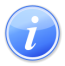 Descripción del Servicio 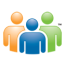 Audiencia y Propósito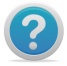 Consideraciones Buchanan Caguas NorteCaguas Sur CeibaGuayamaGuaynaboHúcarHumacao NorteHumacao SurManatíMontehiedraPoncePR-66SalinasVega Alta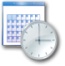 Lugar y Horario de Servicio 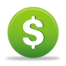 Costo del Servicio y Métodos de Pago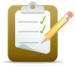 Requisitos para Obtener Servicio 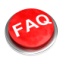 Preguntas Frecuentes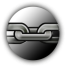 Enlaces Relacionados